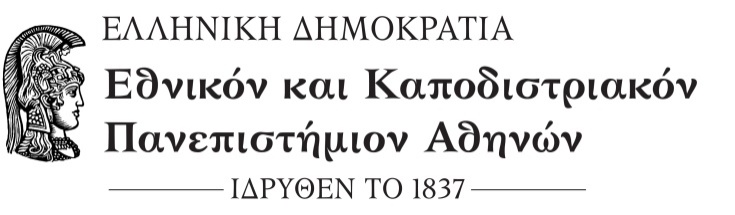  ΣΧΟΛΗ ΕΠΙΣΤΗΜΩΝ ΥΓΕΙΑΣ ΤΜΗΜΑ ΦΑΡΜΑΚΕΥΤΙΚΗΣ ΓΡΑΜΜΑΤΕΙΑ                                                                             Αθήνα  14 Ιουνίου 2022ΑΝΑΚΟΙΝΩΣΗ ΟΡΚΩΜΟΣΙΑΣΗ ορκωμοσία των προπτυχιακών φοιτητών του Τμήματος Φαρμακευτικής οι οποίοι περάτωσαν επιτυχώς όλα τα προβλεπόμενα στο πρόγραμμα σπουδών μαθήματα για τη λήψη του πτυχίου τους, καθώς και την πρακτική τους άσκηση, κατά την εξεταστική περίοδο Χειμερινού Εξαμήνου, ακαδημαϊκού έτους 2021-2022, θα πραγματοποιηθεί δια ζώσης, την  Τετάρτη  6 Ιουλίου 2022 σε δύο κλιμάκια, με αλφαβητική σειρά, ως εξής: 1ο κλιμάκιο, ώρα 10:00 πμ: επώνυμα από ΑΔΑ έως ΜΙΧ 2ο κλιμάκιο, ώρα 12:00 μ: επώνυμα από ΜΠΑ έως ΦΥΓ Η ορκωμοσία θα πραγματοποιηθεί στο Αμφιθέατρο ΚΛΕΩΝ ΤΣΕΤΗΣ του Τμήματος Φαρμακευτικής του ΕΚΠΑ (είσοδος από τη Σχολή Θετικών Επιστημών).Κάθε ορκιζόμενος δύναται να συνοδεύεται από έως τέσσερα (4) άτομα το μέγιστο. Κατά την ημέρα της ορκωμοσίας, οι ορκιζόμενοι, καθώς και οι διαπιστευμένοι φωτογράφοι, θα πρέπει να προσέλθουν μία ώρα πριν από  την καθορισμένη ώρα της ορκωμοσίας (δηλ. στις 09:00 πμ για το 1ο κλιμάκιο και στις 11:00 πμ για το 2ο κλιμάκιο).Η είσοδος των ορκιζομένων, καθώς και των διαπιστευμένων φωτογράφων θα γίνεται με την επίδειξη της αστυνομικής τους ταυτότητας. Οι ορκιζόμενοι δεν θα ενδύονται με την τήβεννο καθ΄ όλη τη διάρκεια εφαρμογής των έκτακτων μέτρων.   Καθ’ όλη τη διάρκεια της ορκωμοσίας θα τηρηθούν όλα τα μέτρα προστασίας της δημόσιας υγείας από τον κίνδυνο περαιτέρω διασποράς του κορωνοϊού Covid-19, σύμφωνα με τις κείμενες διατάξεις του Νόμου.Η χρήση της προστατευτικής μάσκας είναι υποχρεωτική για όλους τους συμμετέχοντες και παρευρισκόμενους στην τελετή καθ΄ όλη τη διάρκεια παραμονής τους στο χώρο διεξαγωγής της τελετής.Η παραλαβή της καθομολόγησης της/του πτυχιούχου και του αντιγράφου του τίτλου σπουδών γίνεται από τον πτυχιούχο κατά τη διαδικασία της ορκωμοσίας.Ο σεβασμός προς τους χώρους του Πανεπιστημίου απαιτεί την απαγόρευση κατανάλωσης φαγητού και ποτού εντός της Αίθουσας και την απαγόρευση χρήσης κομφετί ή κόρνας κ.ά., τόσο στους εσωτερικούς όσο και στους εξωτερικούς χώρους .                                          Εκ της Γραμματείας